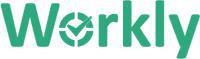 Please, replace Workly logo with your company’s logoTable of contentsWelcomeOur missionOur valueIntroductionEmployment reference checkCompensation and work hoursPay periodsPay rangesPaychecksDirect depositWork day and time recordsDeductionsPerformance appraisalLongevityAbsenteeism and tardinessCompensatory timeMeal and break periodsPrior service  Employee benefitsSick leave bankInsuranceDonated leaveDeferred compensationFee discountsService awardsPersonnel practicesDress groomingExternal and internal applicantsStaff reductionReference check Job offerJob assignmentJob descriptionRe-employmentPersonal propertyEquipment suppliesPromotion/transferGifts and contributionsEmployee conductWritten formal warningAppeals Anti-harassment Corporate complianceOral warningSuspension without paySuggestions of employeeHealthy environmentFraud and abuseSecurity, emergency and safety proceduresDisciplinary actionsOperationsConfidentiality agreement and atatementParkingStationeryMailProperty of companyExpenses associated with businessFound and lost servicesAttendance and leaveDisability leave and workers’ compensationReturn to the workAnnual and sick leaveBereavement leaveHours of workLunch hour Military leaveCivil leave Disaster leaveFamily leave Leave for childbirth, pregnancy and infant nursingRecognition rewards for employees Employee activitiesStar awardsRecognition of employeesEducation seminars and coursesEmployee assistance with education 